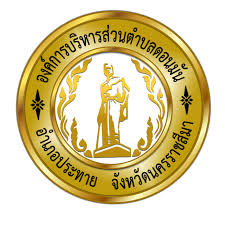 การดำเนินการตามนโยบายการบริหารทรัพยากรบุคคลประจำปีงบประมาณ พ.ศ. 2565องค์การบริหารส่วนตำบลดอนมัน อำเภอประทาย    จังหวัดนครราชสีมาการดำเนินการตามนโยบายการบริหารทรัพยากรบุคคลขององค์การบริหารส่วนตำบลดอนมัน อำเภอประทาย จังหวัดนครราชสีมา*****************************************องค์การบริหารส่วนตำบลดอนมัน ได้ดำเนินการตามนโยบายการบริหารทรัพยากรบุคคล ซึ่งเป็นไปตามกฎ ระเบียบ และข้อบังคับที่เกี่ยวข้อง ได้แก่ การวางแผนกำลังคน การสรรหาคนดีคนเก่งเพื่อปฏิบัติงานตามภารกิจของหน่วยงาน การพัฒนาบุคลากร (การพัฒนาบุคลากร การสร้างทางก้าวหน้าในสายอาชีพ) การพัฒนาคุณภาพชีวิต การบรรจุและแต่งตั้งบุคลากร การประเมินผลการปฏิบัติงาน การส่งเสริมจริยธรรมและรักษาวินัยของบุคลากรในหน่วยงาน โดยรายละเอียดดังนี้ ๑. นโยบายด้านการปรับปรุงโครงสร้างระบบงานและการบริหารอัตรากำลัง เป้าประสงค์ วางแผน สนับสนุนและส่งเสริมให้มีโครงสร้าง ระบบงาน การจัดกรอบอัตรากำลังและการบริหารอัตรากำลังให้เหมาะสมกับภารกิจขององค์กรและเพียงพอ มีความคล่องตัวต่อการ ขับเคลื่อนการดำเนินงานของหน่วยงานในองค์กร รวมทั้งมีระบบการประเมินผลที่มีประสิทธิภาพเชื่องโยงกับ ผลตอบแทนและการกำหนดสมรรถนะและลักษณะที่พึงประสงค์ของพนักงานที่องค์กรคาดหวัง กลยุทธ์ ๑. ทบทวนและปรับปรุงโครงสร้างองค์กร ระบบงานและกรอบอัตรากำลัง ให้สอดคล้องกับวิสัยทัศน์ พันธกิจ และแผนการปรับบทบาทและภารกิจขององค์การบริหารส่วนตำบลดอนมัน ๒. จัดทำสมรรถนะ และสมรรถนะมาใช้เป็นเครื่องมือในการบริหารทรัพยากรบุคคล ทั้งด้านการสรรหา การเลื่อนขั้นเงินเดือนและปรับตำแหน่ง การประเมินผลการปฏิบัติงาน การวางแผนการพัฒนาบุคลากรและการบริหารผลตอบแทน ๓. มีเส้นทางความก้าวหน้าของสายอาชีพ ๔. จัดทำระบบประเมินผลการปฏิบัติงานตามผลสัมฤทธิ์ของงานและสมรรถนะหลัก ๕. จัดทำแผนการสืบทอดตำแหน่งงานและการบริหารจัดการคนดี และคนเก่งขององค์กรการดำเนินการ๑. จัดทำแผนอัตรากาลัง ๓ ปี (พ.ศ.๒๕๖๔ – ๒๕๖๖) และได้ทบทวนและปรับปรุงโครงสร้างองค์กร ระบบงานและกรอบอัตรากำลัง ให้สอดคล้องกับวิสัยทัศน์ พันธกิจ และแผนการปรับบทบาทและภารกิจขององค์การบริหารส่วนตำบลดอนมัน (รายละเอียดตามแผนอัตรากาลัง ๓ ปี พ.ศ.๒๕๖๔ – ๒๕๖๖) ๒. จัดทำคู่มือการประเมินผลการปฏิบัติงาน (ระบบแท่ง) (รายละเอียดตามคู่มือการประเมินผลการปฏิบัติการ) ๓. จัดทำคู่มือแผนเส้นทางความก้าวหน้าในอาชีพ (Career Planning) (รายละเอียดตามคู่มือแผนเส้นทางความก้าวหน้าในอาชีพ) ๒. นโยบายด้านการพัฒนาบุคลากร เป้าประสงค์ ส่งเสริมให้มีการพัฒนาอย่างเป็นระบบ ทั่วถึง และต่อเนื่อง โดยการเพิ่มพูน ความรู้ ความสามารถศักยภาพ และทักษะการทำงานที่เหมาะสม สอดคล้องกับสถานการณ์ วิสัยทัศน์ และยุทธศาสตร์ขององค์กร เพื่อให้มีการขับเคลื่อนการดาเนินงานตามพันธกิจขององค์กรเป็นไปอย่างมีประสิทธิภาพ และประสบผลสำเร็จตามเป้าหมาย รวมทั้งส่งเสริมคุณธรรมและจริยธรรมให้กับบุคลากรในองค์กร กลยุทธ์ ๑. จัดทำแผนพัฒนาบุคลากรให้สอดคล้องกับบทบาทและภารกิจของ อบต.ดอนมัน ๒. จัดทำแผนพัฒนาบุคลากรตามตำแหน่งงานและสายอาชีพตามสมรรถนะ แผนการสืบทอดตำแหน่งและการบริหารจัดการคนดีและคนเก่งขององค์กร ๓. พัฒนาศักยภาพผู้บริหาร และเพิ่มขีดความสามารถในการปฏิบัติงานให้กับผู้ปฏิบัติงานทุกระดับตามสายอาชีพและตำแหน่งงานอย่างต่อเนื่อง ๔. ส่งเสริมให้บุคลากรยึดมั่นในวัฒนธรรมองค์กร ปฏิบัติตามจรรยาบรรณของอบต.ดอนมัน ๕. พัฒนางานด้านการจัดการความรู้ องค์ความรู้ เพื่อสร้างวัฒนธรรมเรียนรู้ การถ่ายทอดความรู้ การแลกเปลี่ยนความรู้และประสบการณ์ในการทางานอย่างต่อเนื่อง การดำเนินการ ๑. จัดทำแผนพัฒนาบุคลากร ประจำปีงบประมาณ พ.ศ.๒๕๖๔ (รายละเอียดตามแผนพัฒนาบุคลากร) ๒. จัดส่งบุคลากรตามสายงานไปฝึกอบรมฯ๓.นโยบายด้านการพัฒนาระบบสารสนเทศ เป้าประสงค์ ส่งเสริมสนับสนุนให้มีการนาระบบเทคโนโลยีสารสนเทศมาใช้ในการบริหารจัดการทรัพยากรมนุษย์ เพื่อให้ได้ข้อมูลที่ถูกต้อง ครบถ้วน รวดเร็ว ทันสมัยและเป็นปัจจุบัน ช่วยลดขั้นตอนของงานปริมาณเอกสาร สามารถนำไปวิเคราะห์เพื่อการวางแผนตัดสินใจในการปฏิบัติงานและใช้บริหารงานด้วยบุคลากรได้อย่างมีประสิทธิภาพ กลยุทธ์ ๑. พัฒนาระบบฐานข้อมูลบุคลากร ๒. ปรับปรุงและพัฒนาระบบสารสนเทศด้านการบริหารจัดการบุคลากร ๓. เสริมเสร้างความรู้เกี่ยวกับระบบสารสนเทศด้านการบริหารจัดการบุคลากรให้ผู้ปฏิบัติ งานเพื่อรองรับการใช้งานระบบ และเพื่อขีดความสามารถของบุคลากร เพื่อรองรับการพัฒนาระบบในอนาคต การดำเนินการ ๑. กรอกระบบฐานข้อมูลบุคลากรแห่งชาติ เป็นปัจจุบัน ๒. ปรับปรุงและพัฒนาระบบสารสนเทศด้านการลาต่างๆให้ทันสมัยยิ่งขึ้น ๓. จัดส่งบุคลากรให้สังกัดเข้ารับการฝึกอบรมด้านสารสนเทศ ๔. นโยบายด้านสวัสดิการ เป้าประสงค์ เสริมสร้างความมั่นคง ขวัญกำลังใจ คุณภาพชีวิตที่ดี ความผาสุกและพึงพอใจให้ผู้ปฏิบัติงาน เพื่อรักษาคนดี คนเก่งไว้กับองค์กร โดยการส่งเสริมความก้าวหน้าของผู้ปฏิบัติงานที่มีผลงานและสมรรถนะในทุกโอกาส สร้างช่องทางการสื่อสาร ให้สิ่งจูงใจ ผลประโยชน์ตอบแทนพิเศษ จัดสวัสดิการความปลอดภัย อาชีวปลอดภัย และสิ่งแวดล้อมในการทางาน ตามความจาเป็นและเหมาะสมเป็นไปตามที่กฎหมายกำหนด และสนับสนุนการดำเนินกิจกรรมเพื่อสร้างความสัมพันธ์อันดี ระหว่างผู้บริหารและพนักงานทุกระดับ กลยุทธ์ ๑. ปรับปรุงระบบแรงจูงใจในการปฏิบัติงาน ๒. ปรับปรุงสภาพความปลอดภัย อาชีวอนามัย และสภาพแวดล้อมในการทางาน ๓. การคัดเลือกบุคลากรดีเด่นด้านการแต่งกาย ๔. ยกย่องพนักงานที่เป็นคนเก่ง คนดีและคุณประโยชน์ให้องค์กร ๕. ปรับปรุงระบบสวัสดิการ ผลตอบแทนพิเศษ ๖. ปรับปรุงช่องทางการสื่อสารด้านการบริหารทรัพยากรมนุษย์ การดำเนินการ๑. จัดทาประกาศมาตรการหีรางวัลและบทลงโทษของพนักงานส่วนตำบล และพนักงานจ้าง ๒. ปรับปรุงสภาพความปลอดภัย และสภาพแวดล้อมในการทางานให้ดีอยู่เสมอ (จัดทำโครงการที่ทำงานน่าอยู่ น่าทำงาน ประจำปีงบประมาณ พ.ศ.๒๕๖๔) รายละเอียดตามโครงการฯ ๓. ปรับปรุงช่องทางการสื่อสารด้านการบริหารทรัพยากรบุคคล ทางเว็บไซด์ของอบต.ดอนมัน ๕.นโยบายด้านการบริหาร ๕.๑ กระจายอำนาจไปสู่ผู้บริหารระดับหัวหน้างาน ซึ่งเป็นผู้บังคับบัญชาในระดับต้น ๕.๒ มีการกำหนดแผนกลยุทธ์เพื่อเป็นแนวทางในการบริหารงานให้เป็นไปตามแผนงานและทิศทางที่วางไว้ ๕.๓ มีการจัดทำแผนปฏิบัติงานประจาปีตามภาระหน้าที่ความรับผิดชอบที่กำหนดไว้ ๕.๔ มีการบริหารจัดการมุ่งสู่คุณภาพด้วยความมุ่งมั่น รวดเร็ว ถูกต้อง และมีประสิทธิภาพให้มีความคุ้มค่าและเกิดประโยชน์สูงสุด ๕.๕ มีการติดตามและประเมินผลด้วยการประชุมประจำเดือนและคณะกรรมการประเมินผลการปฏิบัติงาน เพื่อรับทราบปัญหาอุปสรรค และปรับปรุงแก้ไขอย่างต่อเนื่อง ๖. นโยบายด้านอัตรากาลังและการบริหารอัตรากำลัง (๑) บริหารกำลังคนให้สอดคล้องกับความจำเป็นเป็นตามพันธกิจ (๒) พัฒนาระบบวางแผนและติดตามประเมินผลการใช้กาลังคน (๓) พัฒนาผลิตภาพและความคุ้มค่าของกำลัง (๔) พัฒนาระบบเทคโนโลยีสารสนเทศด้านการบริหารกาลังคน โดยให้มีอัตรากำลังในแผนอัตรากำลัง ๓ ปี (พ.ศ.๒๕๖๔ – ๒๕๖๖) ดังนี้ การจัดทำกรอบอัตรากาลัง ๓ ปี (พ.ศ. ๒๕๖๔ –๒๕๖๖ ) องค์การบริหารส่วนตำบลดอนมัน อำเภอประทาย จังหวัดนครราชสีมาการจัดทำกรอบอัตรากำลัง  ๓  ปี   (พ.ศ.  ๒๕๖๔ – ๒๕๖๖ )                                                                                                     องค์การบริหารส่วนตำบลดอนมัน  อำเภอประทาย  จังหวัดนครราชสีมาหมายเหตุ   .ตำแหน่งครูและผู้ดูแลเด็ก ได้รับจัดสรรอัตราตำแหน่งและเงินเดือน จากกรมส่งเสริมการปกครองท้องถิ่นการสรรหาคนดีคนเก่งเพื่อปฏิบัติงานตามภารกิจ เนื่องจากองค์การบริหารส่วนตำบลดอนมัน ได้ขอความเห็นชอบบรรจุและแต่งตั้งเป็นพนักงานส่วนตำบลจากการขอใช้บัญชีผู้สอบแข่งขันได้ ตามหนังสือที่อ้างถึง คณะกรรมการกลางการสอบแข่งขันพนักงานส่วนท้องถิ่น (กสถ.) ได้ประกาศรับสมัครสอบแข่งขันเพื่อบรรจุบุคคลเป็นข้าราชการหรือพนักงานส่วนท้องถิ่น พ.ศ.๒๕๖๐ ลงวันที่ ๒๕ กรกฎาคม ๒๕๖๐ โดยรับสมัครทางอินเทอร์เน็ต ทางเว็บไซด์ http://www.dlaapplicant2560.com และ กสถ. ได้ประกาศเรื่องการขึ้นบัญชีและยกเลิกบัญชีผู้สอบแข่งขันได้ในการสอบแข่งขันเพื่อบรรจุเป็นข้าราชการหรือพนักงานส่วนท้องถิ่น พ.ศ.๒๕๖๐ ลงวันที่ ๓๐ พฤศจิกายน ๒๕๖๐ เพื่อเป็นการสรรหาคนดี คนเก่งในการปฏิบัติงานตามภารกิจขององค์การบริหารส่วนตำบลดอนมัน (รายละเอียดตามเอกสารดังนี้)๗.นโยบายด้านการสร้างและพัฒนาระบบการบริหารจัดการองค์ความรู้ ๗.๑ สร้างความรู้และความเข้าใจให้กับบุคลากรเกี่ยวกับกระบวนการและคุณค่าของการจัดการความรู้ ๗.๒ ส่งเสริมและสนับสนุนวัฒนธรรมขององค์กรที่เอื้อต่อการแบ่งปันและถ่ายทอด ๗.๓ ส่งเสริมให้มีการพัฒนาระบบจัดการความรู้ เพื่อให้บุคลากรสามารถเข้าถึงองค์ความรู้ต่างๆขององค์กร และเกิดการแลกเปลี่ยนเรียนรู้ได้อย่างมีประสิทธิภาพ ๗.๔ จัดทำ “แผนการจัดการความรู้ (KM Action Plan)” โดยมีแนวทางการดำเนินการดังนี้กระบวนการจัดการความรู้ (Knowledge Management Process) เป็นกระบวนการที่จะช่วยให้เกิดพัฒนาการของความรู้ หรือการจัดการความรู้ที่จะเกิดขึ้นภายในองค์กร มีทั้งหมด ๗ ขั้นตอน คือ ๑) การบ่งชี้ความรู้ เป็นการพิจารณาว่าองค์กรมีวิสัยทัศน์ พันธกิจ ยุทธศาสตร์ เป้าหมายคืออะไรและเพื่อให้บรรลุเป้าหมาย เราจาเป็นต้องใช้อะไร ขณะนี้เรามีความรู้อะไรบ้าง อยู่ในรูปแบบใด อยู่ที่ใคร๒) การสร้างและแสวงหาความรู้ เช่น การสร้างความรู้ใหม่ แสวงหาความรู้จากภายนอก รักษาความรู้เก่า กาจัดความรู้ที่ใช้ไม่ได้แล้ว ๓) การจัดความรู้ให้เป็นระบบ เป็นการวางโครงสร้างความรู้ เพื่อเตรียมพร้อมสำหรับการเก็บความรู้อย่างเป็นระบบในอนาคต ๔) การประมวลและกลั่นกรองความรู้ เช่น ปรับปรุงรูปแบบเอกสารให้เป็นมาตรฐาน ใช้ภาษาเดียวกัน ปรับปรุงเนื้อหาให้สมบูรณ์ ๕) การเข้าถึงความรู้ เป็นการทาให้ผู้ใช้ความรู้ที่ต้องการได้ง่ายและสะดวก เช่น ระบบเทคโนโลยีสารสนเทศ (IT) Web board บอร์ดประชาสัมพันธ์ เป็นต้น ๖) การแบ่งปันแลกเปลี่ยนความรู้ ทำได้หลายวิธีการ โดยกรณีเป็น Explicit Knowledge อาจจัดทำเป็นเอกสาร ฐานความรู้ เทคโนโลยีสารสนเทศหรือกรณีเป็น Tacit Knowledge จัดทาเป็นระบบ ทีมข้ามสายงาน กิจกรรมกลุ่มคุณภาพและนวัตกรรม ชุมชนแห่งการเรียนรู้ ระบบพี่เลี้ยง การสับเปลี่ยนงาน การยืมตัว เวทีแลกเปลี่ยนความรู้ เป็นต้น ๗) การเรียนรู้ ควรทำให้การเรียนรู้เป็นส่วนหนึ่งของงาน เช่น เกิดระบบการเรียนรู้จากสร้างองค์ความรู้ การนำความรู้ในไปใช้ เกิดการเรียนรู้และประสบการณ์ใหม่ และหมุนเวียนต่อไปอย่างต่อเนื่อง กระบวนการบริหารจัดการเปลี่ยนแปลง (Change Management Process) เป็นกรอบความคิดแบบหนึ่ง เพื่อให้องค์กรที่ต้องการจัดการความรู้ภายในองค์กร ได้มุ่งเน้นถึงปัจจัยแวดล้อมในองค์กร ที่จะมีผลกระทบต่อการจัดการเรียนรู้ ประกอบด้วย ๖ องค์ประกอบ ดังนี้ ๑) การเตรียมการและปรับเปลี่ยนพฤติกรรม เช่น กิจกรรมการมีส่วนร่วมและสนับสนุนจากผู้บริหาร (ที่ทุกคนมองเห็น) ,โครงสร้างพื้นฐานขององค์กร, ทีม/หน่วยงานที่รับผิดชอบ, มีระบบการติดตามและประเมินผล, กำหนดปัจจัยแห่งความสำเร็จชัดเจน ๒) การสื่อสาร เช่น กิจกรรมที่ทำให้ทุกคนเข้าใจถึงสิ่งที่องค์กรจะทำ,ประโยชน์ที่จะเกิดขึ้นกับทุกคน,แต่ละคนจะมีส่วนร่วมได้อย่างไร ๓) กระบวนการและเครื่องมือ เช่น ช่วยให้การค้นหา เข้าถึง ถ่ายทอด และแลกเปลี่ยนความรู้สะดวกรวดเร็วขึ้น โดยการเลือกใช้กระบวนการและเครื่องมือ ขึ้นกับชนิดของความรู้, ลักษณะขององค์กร (ขนาด,สถานที่ตั้ง ฯลฯ) ,ลักษณะการทางาน ,วัฒนธรรมองค์กร ,ทรัพยากร ๔) การเรียนรู้ เพื่อสร้างความเข้าใจและตะหนักถึงความสำคัญและหลักการของการจัดการความรู้ โดยการเรียนรู้ต้องพิจารณาถึง เนื้อหา ,กลุ่มเป้าหมาย,วิธีการ,การประเมินผลและปรับปรุง๕) การวัดผล เพื่อให้ทราบว่าการดาเนินการได้บรรลุเป้าหมายที่ตั้งไว้หรือไม่ , มีการนำผลของการวัดมาใช้ในการปรับปรุงแผนและการดำเนินการให้ดีขึ้น ,มีการนำผลการวัดมาใช้ในการสื่อสารกับบุคลากรในทุกระดับให้เห็นประโยชน์ของการจัดการความรู้ และการวัดผลต้องพิจารณาด้วยว่าจะวัดผลที่ขั้นตอนไหนได้แก่ วัดระบบ (System), วัดที่ผลลัพธ์ (Out put) หรือวัดที่ประโยชน์ที่จะได้รับ (Out come) ๖) การยกย่องชมเชยและให้รางวัล เป็นการสร้างแรงจูงใจให้เกิดการปรับเปลี่ยนพฤติกรรมและการมีส่วนร่วมของบุคลากรในทุกระดับ โดยข้อควรพิจารณาได้แก่ ค้นหาความต้องการของบุคลากร,แรงจูงใจระยะสั้นและระยะยาว,บูรณาการกับระบบที่มีอยู่,ปรับเปลี่ยนให้เข้ากับกิจกรรมที่ทาในแต่ละช่วงเวลา ๘.นโยบายด้านภาระงาน ๘.๑ ให้การกำหนดภาระงานของบุคคลทุกคนอย่างชัดเจน (รายละเอียดตามคาสั่งมอบหมายงาน) ๘.๒ มีการจัดทาคู่มือการปฏิบัติงานของทุกงาน ๘.๓ บุคลากรมีการพัฒนา ศึกษา ทำความเข้าใจถึงภาระงานร่วมกันอย่างสม่ำเสมอโดยทุกงานจะต้องมีการประชุมส่วนราชการกรอบอัตรากำลังเดิมกรอบอัตรากำลังใหม่กรอบอัตรากำลังใหม่กรอบอัตรากำลังใหม่เพิ่ม / ลดเพิ่ม / ลดเพิ่ม / ลดหมายเหตุส่วนราชการกรอบอัตรากำลังเดิม๒๕๖๔๒๕๖๕๒๕๖๖๒๕๖๔๒๕๖๕๒๕๖๖หมายเหตุนักบริหารงานท้องถิ่น  ระดับกลาง๑๑๑๑---สำนักงานปลัดนักบริหารงานทั่วไป ระดับต้น      ๑๑๑๑---นักวิเคราะห์นโยบายและแผน (ชก.)๑๑๑๑---นักทรัพยากรบุคคล  (ชก.)๑๑๑๑---ว่างนักพัฒนาชุมชน  (ปก.)๑๑๑๑---นักจัดการงานทั่วไป (ชก.)๑๑๑๑---ว่างเจ้าพนักงานธุรการ  (ปง./ชง.)๑๑๑๑---ว่างเจ้าพนักงานป้องกันและบรรเทาสาธารณภัย(ปง.)๑๑๑๑---พนักงานจ้างผู้ช่วยเจ้าพนักงานพัฒนาชุมชน๑๑๑๑---ผู้ช่วยนักวิเคราะห์นโยบายและแผน๑๑๑๑---ผู้ช่วยนักวิชาการเกษตร๑๑๑๑---พนักงานขับรถยนต์๑๑๑๑---คนงานทั่วไป๑๑๑๑---กองคลังนักบริหารงานคลัง (ผอ.ต้น)๑๑๑๑---นักวิชาการเงินและบัญชี  (ปก.)๑๑๑๑---ว่างนักวิชาการพัสดุ  (ชก.)๑๑๑๑---เจ้าพนักงานจัดเก็บรายได้  (ปง.)๑๑๑๑---พนักงานจ้างผู้ช่วยเจ้าพนักงานจัดเก็บรายได้๑๑๑๑---ว่างผู้ช่วยเจ้าพนักงานพัสดุ๑๑๑๑---ผู้ช่วยเจ้าพนักงานการเงินและบัญชี๑๑๑๑---กองช่างนักบริหารงานช่าง  (ต้น)๑๑๑๑---ว่างนายช่างโยธา  (ชง./ชก.)๑๑๑๑---ว่างพนักงานจ้างผู้ช่วยนายช่างโยธา๑๑๑๑---ว่างผู้ช่วยเจ้าหน้าที่ธุรการ๑๑๑๑---คนงานทั่วไป๑๑๑๑---กองการศึกษา  ศาสนา  และวัฒนธรรมนักบริหารงานการศึกษา  (ผอ.ต้น)๑๑๑๑---นักวิชาการศึกษา  (ปก./ชก.)๑๑๑๑ ---ครู๓๓๓๓---พนักงานจ้างผู้ช่วยนักวิชาการศึกษา๑๑๑๑---ผู้ดูแลเด็ก๓๓๓๓---หน่วยตรวจสอบภายในนักวิชาการตรวจสอบภายใน๐๑๑๑+๑--กำหนดเพิ่มรวม๓๔๓๕๓๕๓๕+๑--